T.C.NECMETTİN ERBAKAN ÜNİVERSİTESİMÜHENDİSLİK VE MİMARLIK FAKÜLTESİMAKİNE MÜHENDİSLİĞİ BÖLÜMÜMAKİNE MÜHENDİSLİĞİ UYGULAMALARI II BAŞLIKÖğrenci Adı SOYADI / NumarasıDANIŞMANÖğretim Üyesi Unvan Ad SoyadAY, YILKONYABİLDİRİMBu çalışmadaki bütün bilgilerin etik davranış ve akademik kurallar çerçevesinde elde edildiğini ve tez yazım kurallarına uygun olarak hazırlanan bu çalışmada bana ait olmayan her türlü ifade ve bilginin kaynağına eksiksiz atıf yapıldığını bildiririm.DECLARATION PAGEI hereby declare that all information in this document has been obtained and presented in accordance with academic rules and ethical conduct. I also declare that, as required by these rules and conduct, I have fully cited and referenced all material and results that are not original to this work.                     İmzaİsim Soyisim   Tarih:ÖZETMAKİNE MÜHENDİSLİĞİ UYGULAMALARI IIPROJE BAŞLIĞINI BURAYA YAZINIZÖğrencinin Adı SOYADINecmettin Erbakan Üniversitesi Mühendislik ve Mimarlık FakültesiMakine Mühendisliği BölümüDanışman: Unvanı Adı SOYADIYıl, … Sayfa Özet metnini yazmaya buradan başlayınız. En fazla 300 kelime ile projenizi özetleyiniz.A konusu dünyada çok önemli olup, A’nın bir türü olan X’in verimli tasarımı önemlidir. Bu çalışmada X’in y’si tasarlanmıştır. Tasarım yöntemi olarak c kullanılmıştır. Sonuç olarak k elde edilmiştir.  ……………………………………… …………………………………………………………………………………………........... Anahtar Kelimeler: 4-5 adet anahtar kelime yazınız. ABSTRACTBACHELOR PROJECT OF MECHANICAL ENGINEERING PROJE BAŞLIĞININ İNGİLİZCE’SİNİ BURAYA YAZINIZÖğrencinin Adı SOYADINECMETTİN ERBAKAN UNIVERSITYFACULTY OF ENGINEERING AND ARCHITECTUREDEPARTMENT OF MECHANICAL ENGINEERINGAdvisor: Title Unvanı Adı SOYADIYear, … PagesAdvisor Danışmanın Unvanı Adı SOYADI (İngilizce ünvan)Türkçe özet metninin İngilizce’sini yazmaya buradan başlayınız. ……………………………………………………………………………………………...... .................................	  Keywords: Türkçe özetteki anahtar kelimelerin İngilizce’sini yazınız. ÖNSÖZ VE TEŞEKKÜRKonunun öneminden kısaca bahsedin, teşekkür etmek istediğiniz kişi ve kuruluşlara teşekkür edin.Öğrencinin Adı SOYADIKONYA-Yıl İÇİNDEKİLERÖZET	ivABSTRACT	vÖNSÖZ VE TEŞEKKÜR	viİÇİNDEKİLER	vii1. GİRİŞ	11.1. Literatür Özeti	12. MATERYAL VE YÖNTEM	22.1. İkinci Bölüm İkinci Derece Başlık	22.1.1. İkinci bölüm üçüncü derece başlık	23. SONUÇ VE ÖNERİLER	43.1. Üçüncü Bölüm İkinci Derece Başlık	43.1.1. Üçüncü bölüm üçüncü derece başlık	4KAYNAKLAR	51. GİRİŞGiriş bölümünü yazmaya buradan başlayınız. Konu ile ilgili genel bilgiler verin.Enerji, sahip olduğu önem nedeniyle üzerinde durulan konulardan biridir. Bu alanda daha çok üzerinde durulan konu enerjinin daha verimli bir şekilde elde edilebilme ihtimalidir. Aslında enerji üretiminden kast edilen enerjinin dönüşümüdür. Bilindiği gibi enerjinin korunumu kanununa göre enerji yoktan var edilmez, var olan enerji de yok edilemez, sadece bir şekilden diğerine dönüşür (Cengel ve Boles, 2002).Çalıştığınız konu ile ilgili en az 5 adet makale inceleyip, makalelerde ne konuda çalıştıklarını, hangi yöntemi izlediklerini, ne sonuç bulduklarını birer paragrafta yazın.Eke ve Onyewudiala (2010) genetik algoritma kullanılarak rüzgar türbini kanatlarının optimizasyonu üzerine yaptıkları çalışmada, şekil parametreleri olan veter uzunluğu, burulma ve bağıl kalınlık parametrelerini değiştirerek 25 kW’lik ve 2 MW’lık türbinler için optimum kanatları üretmeye çalışmışlardır. Hedef fonksiyonu olarak rotor fiyatı/yıllık enerji üretimini kullanan yazar, rotor ağırlığını olan veter uzunluğu, burulma ve bağıl kalınlık cinsinden yazmıştır ve güç eğrisinin bulunmasında kanat elemanı momentum metodunu (BEM) kullanmıştır. Araştırmacılar çalışma sonucunda optimizasyon yapılmış kanatlar ile enerji üretimi masraflarında yaklaşık %3 azalma sağlamışlardır. Son paragrafta yaptığınız çalışmayı özetleyin.Bu projede A konusu üzerine çalışmalar yapılmıştır. İlk bölümde X konusu hakkında teorik bilgiler verilmiş, ikinci bölümde ise kullanılan yöntemler anlatılmıştır. Üçüncü bölümde ise elde edilen sonuçlar verilmiştir.2. MATERYAL VE YÖNTEMMateryal ve metot bölümünü yazmaya buradan başlayınız. Materyal ve Metot başlığı kullanmıyorsanız diğer kullandığınız başlığı buraya yazınız.Bu çalışmada X yöntemi/materyalı kullanılmıştır. Kullanılan yöntem A, B ve C (2.1, 2.2, 2.3) alt başlıklarını içermektedir….2.1. İkinci Bölüm İkinci Derece Başlık2.1.1. İkinci bölüm üçüncü derece başlık…………………………………………………………………………………………………………………………………………….Çizelge 2.1. Atomu oluşturan taneciklerin kütleleri ve yükleri                             Dipnot (varsa)…………………………………………………………………………………………………………………………………………….…………………………………………………………………………………………………………………………………………….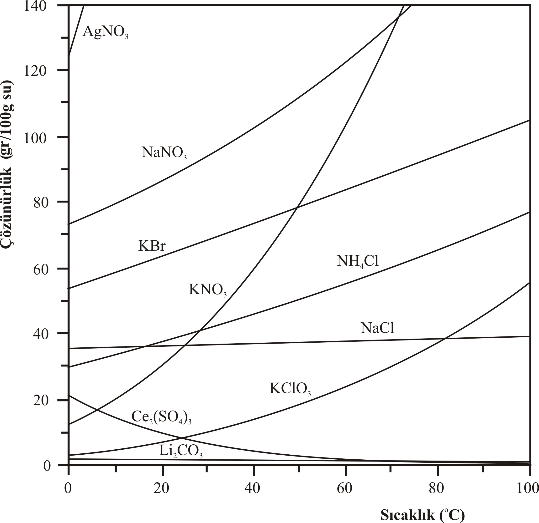 Şekil 2.1.  Bazı tuzların 1.0 atm basınçta sudaki çözünürlüklerinin sıcaklıkla değişimi…………………………………………………………………………………………………………………………………………….Şekil 2.2.  dsfgsdf3. SONUÇ VE ÖNERİLER…Elde edilen sonuçlar grafikler ve tablolar ile verilmelidir. Her bir grafik ve tabloya yazı içinde de atıf yapılmalı, kısa yorumlar yapılmalıdır.Bu projede A çalışması yapılmıştır. Buna göre X, Y, Z konularında sonuçlar elde edilmiştir. İlk olarak x’in y’e etkisi incelenmiştir. Şekil 3.1’de x ve y arasındaki ilişki rahatça görülebilir. Buna göre x arttıkça y azalmaktadır….Şekil 3.1.  dsfgsdf3.1. Üçüncü Bölüm İkinci Derece Başlık……………jkhl……….….Çizelge 3.1. Atomu oluşturan taneciklerin kütleleri ve yükleri                             Dipnot (varsa)3.1.1. Üçüncü bölüm üçüncü derece başlıkKAYNAKLARAnonim, 2006, Tarım istatistikleri özeti, DİE Yayınları, No;12, Ankara, 22-23.Anonymous, 1989, Farm accountancy data network, an A-Z of methodology” Commission Report of the EC, Brussels, 16-19.Corliss, R., 1993,  Pacific Overtures Times, 142 (11), 68-70.Dasgupta, D., 1998, Artificial immune systems and their applications, Springer-Verlag, Berlin - Heidelnerg, 45-52.De Castro, L. N. and Von Zuben, F. J., 2000,  Artificial immune systems: Part I- Basic theory and applications,  DCA-RT 02/00, Brasil, 23-28.Güneş, S. ve Polat, K., 2009, Elektrokardiyogram (EKG) aritmi teşhisinde en az kareli destek vektör makinaları kullanımına dayalı medikal teşhis destek sistemi, 13. Biyomedikal Mühendisliği Ulusal Toplantısı, BİYOMUT-2009, İstanbul, 170-173.Diğer örneklenmeyen kaynakları benzer şekilde yazınız.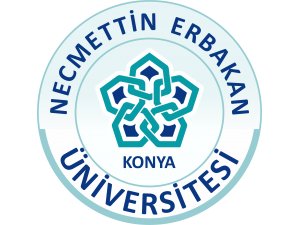 MaddeF2Cl2Br2I2Atom çapı (Å)0,570,971,121,32Kaynama noktası (C)1883459184Standart şartlardaki fiziksel haligazgazsıvıkatıMaddeF2Cl2Br2I2Atom çapı (Å)0,570,971,121,32Kaynama noktası (C)1883459184Standart şartlardaki fiziksel haligazgazsıvıkatı